Dobra zabawa – stresu zagłada4 lutego klasa II a wybrała się na wycieczkę do Starki Fan Park Wadowice. Była to nagroda za zajęcie II miejsca w konkursie na najpiękniejszą świąteczną dekorację sali. Uczniowie bawili się świetnie. Niezwykłą frajdą okazała się ogromna konstrukcja składająca się z labiryntu rur, przejść, toru przeszkód, zjeżdżalni i basenów z piłeczkami. Można było też skorzystać z mini pojazdów, automatów do gier, gigantycznych klocków. W czasie dwugodzinnego pobytu spędzonego na aktywnych zabawach ruchowych każdy spalił mnóstwo kalorii, które mógł uzupełnić smacznymi przekąskami w kawiarni.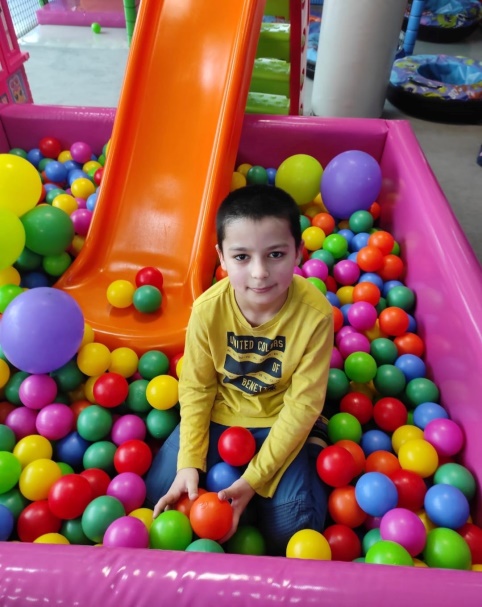 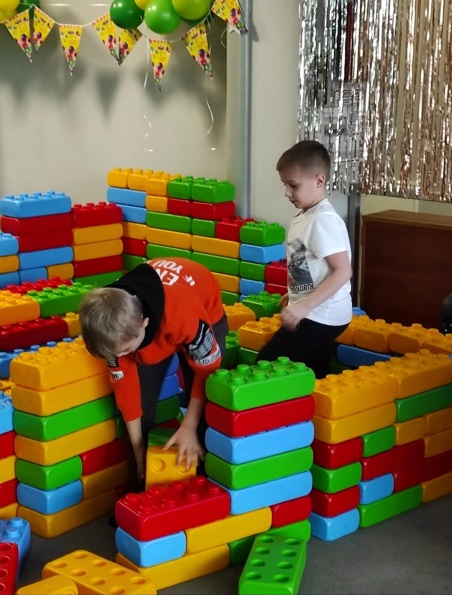 